2019 UAHQ Board Pick List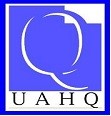 Leadership Books Brown, Brené			Dare to Lead: Brave WorkShe has taught us what it means to dare greatly, rise strong, and brave the wilderness. Now, based on new research conducted with leaders, change makers, and culture shifters, she is showing us how to put those ideas into practice so we can step up and lead.DePree, Max			Leadership is an ArtA lovely and influential volume on leading through (rather than in opposition to) your troops, particularly in the creative world. DePree convincingly makes the point that “the indispensable knack for building and nurturing relationships” is at the heart of what leadership requires.Gawande, Atul			Being MortalGawande explores how medicine can not only improve life but also the process of its ending. Medicine has triumphed in modern times, transforming birth, injury, and infectious disease from harrowing to manageable. But in the inevitable condition of aging and death, the goals of medicine seem too frequently to run counter to the interest of the human spirit. Joshi, Maulik et al		The Healthcare Quality BookVision, Strategy, and Tools provides the framework, strategies, and practical tactics that all healthcare leaders need as they learn, implement, and manage quality improvement efforts. The book offers a detailed exploration of the components of quality, while incorporating techniques to continuously improve and transform healthcare organizations.Lencioni, Patrick		The Five Dysfunctions of a Team: A Leadership Fable A powerful story about the complex world of teams. Lencioni's gripping tale serves as a timeless reminder that leadership requires as much courage as it does insight. The five dysfunctions go to the very heart of why teams often struggle. He outlines a powerful model and actionable steps that can be used to overcome these common hurdles and build a cohesive, effective team. Lundin, Stephen C et al		Fish: A Proven Way to Boost Morale and Improve ResultsA powerful parable that will help you love the work you do--even if you can't always do work that you love. Imagine a workplace where everyone chooses to bring energy, passion, and a positive attitude to the job every day.Maxwell, John C. 		Leadershift: The 11 Essential Changes Every Leader Must Embrace This book helps leaders gain the ability and willingness to make leadership changes that will positively enhance their organizational and personal growth. It does this by sharing the eleven shifts the author made over the course of his long and successful leadership career. Each shift changed his trajectory and set him up for new and exciting achievements, ultimately strengthening and sustaining his leadership abilities.Provost, Lloyd P. et al		The Health Care Data Guide	This book focuses on developing skills to use data for improvement. As quality professionals, our skills in presenting data can vary widely. Through discussion and examples, this is a great reference for using data effectively. Schein, E. et al			Humble LeadershipTraditional forms of leadership are based on static hierarchies and professional distance between leaders and followers.  As organizations face more complex interdependent tasks, leadership must become more personal in order to insure open trusting communication, collaborative problem solving and innovation. This book calls for a reimagined form of leadership that promotes relationship building, complex group work, diverse workforces, and cultures of safety. Slane, Jonatan			Emotional Intelligence for Leadership This book offers guidance on how to leverage positive emotions in people to increase their productivity and happiness, build better relationships, and how to avoid complaining and mockery within your workforce. You will learn how to manage your own emotions so you can make decisions based on sound logic and reasoning, influence people and regain the positive spirit in your team. Spath, Patrice			Introduction to Healthcare Quality ManagementThe ongoing shift to value-based healthcare has driven change in the practices and approaches used to evaluate performance and improve clinical, safety, and patient satisfaction outcomes. This book teaches professionals to apply the essential principles of quality management—measurement, assessment, and improvement. Includes case studies and PowerPoint slides.Spaulding, Tommy		The Heart Led LeaderTo effect true transformational change, heart-led leaders draw on the qualities of humility, vulnerability, transparency, empathy and love. Using stories from the author’s life, he shows us how to incorporate them into our careers, how we manage and lead others, and how we live our lives. It is a vision of transformational leadership. Studer, Quint			A Culture of High Performance Healthcare has always dealt with change, but now requires us to change at a whole different level. Where we had previously experienced episodic change, now we are asked to excel in an environment of continuous change. This book explains how to leverage the powerful values that have always defined healthcare people: passion, fortitude, and willingness to learn in our disruptive external environment.Williams, Ron			Learning to Lead This book is for people starting their careers who are struggling to get on the right path to leadership. The examples shared range from broad and philosophical to specific and practical.  Zander, Rosamund S. et al	The Art of Possibility Presenting practices for bringing creativity into all human endeavors, a broad perspective interwoven together provides a deep sense of the role that possibility can play in every aspect of life. Using uplifting stories, parables, and personal anecdotes, readers are invited to become passionate communicators, leaders, and performers whose lives radiate possibility into the world.